Academic oral presentation skills teachers’ manualSuggested lesson formatAimThe aim of this video is to provide a teaching tool which will help lecturers and teachers to discuss oral presentation skills with their students by watching an example of a good and a poor presentation.  At the lecturer’s discretion, students will also have the opportunity to stand up and speak for a short time in front of their peers, in order to overcome the initial hurdle of speaking in front of an audience and gain confidence in a non-threatening environment. If you want to include time for student presentations, the session will take two hours, or it could be taught over two shorter lessons, depending on timetabling.  Without the practical component, the session can be taught in one hour, finishing at stage 9.Photocopiable materials are included and these can be made into a complete handout for each student. The components are (1) Presentation 1 student’s handout; (2) Presentation 1 assessment; (3) Presentation 2 student’s handout; (4) PREPARE; (5) Use of PowerPoint and other slides; and (6) Your Oral Presentation. These materials are also available at www.adelaide.edu.au/english-for-uni. The following teaching stages are suggested:1.	Elicit problems students have with presentations.2.	Discuss what makes a good presentation.3.	Draw students' attention to the Presentation 1 Student's Handout about the 	French and Russian Revolutions and the Presentation 1 Assessment page.	Play the video, which leads in to the example of a poor presentation. NB Start at 0:45 seconds to go straight to the first presentation.	During the first presentation, students should look for at least 20 problem features, in the areas of presenter, content, use of PowerPoint and handout. They should rate the presentation using the Presentation 1 Assessment page. A separate list of all the problem areas is available on page 3 of this manual for teachers' use (see Problems with the Poor 	Presentation).4.	Pause the video for student feedback. Discuss how the presentation could have been improved.5.	Consider the Presentation 	2 Student's Handout on Transformational 	Leadership with the group.  Continue with the video and watch the example of a good presentation. 6.	Pause or exit the video for more discussion.7.	End the video.  At this point, discuss the PREPARE acronym.8.	Consider the items on the Use of PowerPoint and other slides page.  9.	Ask the students to think about an upcoming talk they may have to do, using the page entitled Your Oral Presentation.For a 1 hour session, it is suggested that you finish at this point and, if you are including the practical component, ask students to prepare a short talk for the next class (see suggestions at stage 10), using an overhead transparency. The next session will then start at stage 11.For a 2 hour session, continue from stage 10.10.	Give the students 5 minutes (or more, depending on the size of the 	group) to prepare a very short presentation.  This could be a short talk about 	the topic of an upcoming oral presentation or a recent essay, or it could be a brief introduction about who they are, where they are from and what they are studying.  11.	Ask each student to deliver their talk, and provide feedback from yourself and at least one other student.12.	End with a group discussion of the points raised in the feedback. These should be general points that apply to the whole group, rather than comments targeting an individual (unless these comments are very positive).Problems with the poor presentationPowerPointSize of fontColour of fontSpellingPunctuationCapitalisationInappropriateness of many images, and mistakes with the flagsNo acknowledgement of where the flags are fromIgnorance of how to use technologyInappropriate background for the slidesAnnoying final slide  PresenterUntidily dressedArrives still eating a sandwichStarts by apologisingReads from slideUnrehearsed – cannot pronounce namesBad timing Eye contact avoided or overdoneMobile phone should be turned offDoes not understand content Does not relate to audienceSpeaks with his back to the audienceStands in front of the projectorSpeaks too quickly at timesBoringIll-equipped – asks for a tape recorder which is not thereContentNo background or introduction to talkNo links or structureMain points not identifiedUnclear – who or what is he talking about?Inaccurate and uninformed – 17X9 instead of 1789Pictures may be insulting to French and Russians Wrong flags (not French, but Luxembourgeois.  Russian flag not appropriate to the Bolshevik revolution)Informal languagePlagiarism and lack of referencesHandoutIrrelevantNon-academicTotally uninformativeUntidyNot enough copies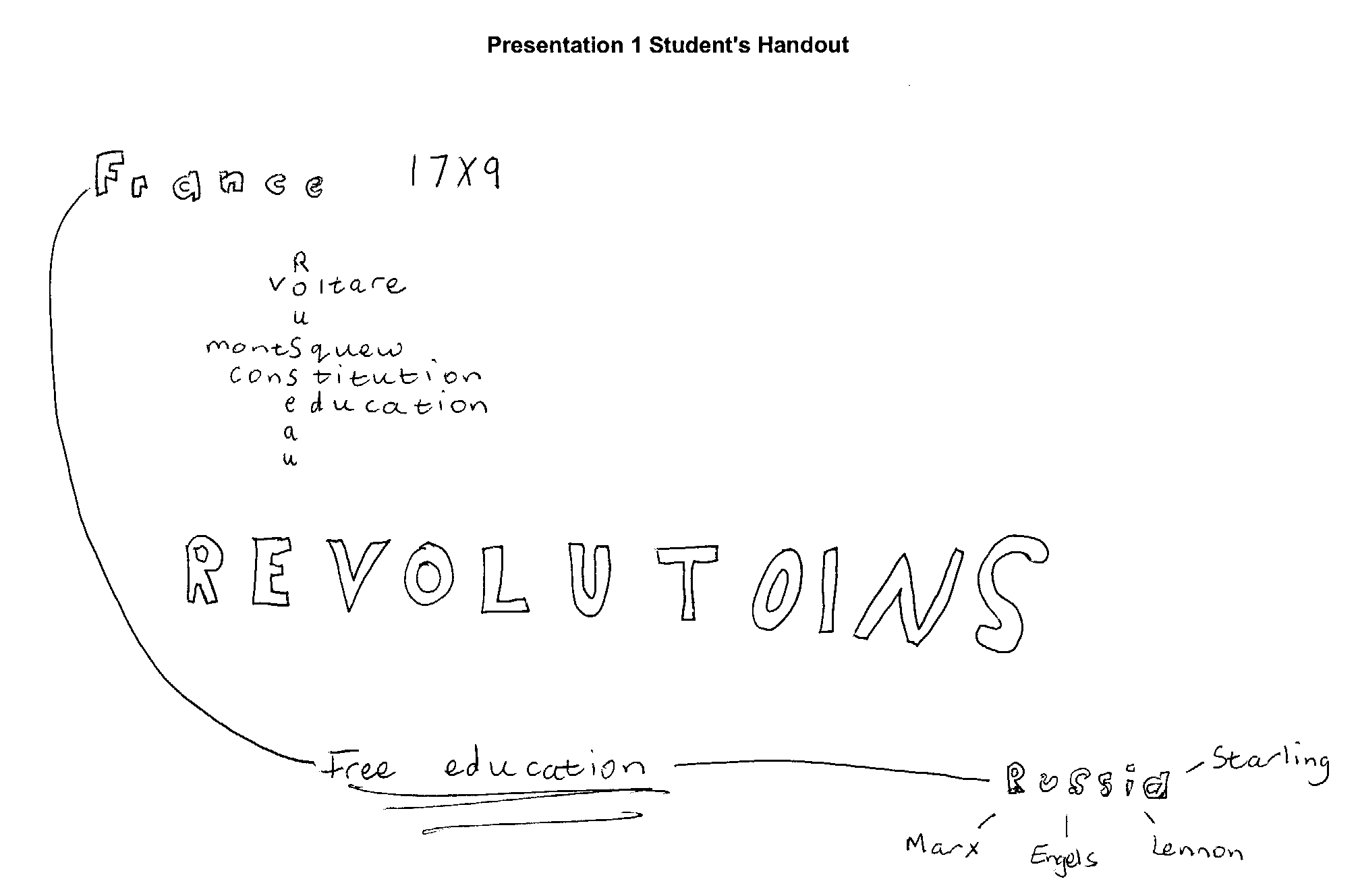 Presentation 1 AssessmentPresentation 2 Student's HandoutTransformational Leadershippresented by Prisca WereLeadershipThe ability to influence others to achieve organizational goals (Bartol et al., 2003, p. 389).  “the projection of personality . . . that makes other people do what you want them to do” (Megginson, Mosely, & Petri, 1989, p. 385).Transformational leadership The process of defining the objectives of an organization and rallying and empowering followers to accomplish these objectives (Yukl, 1994).  4 dimensions:Idealized influenceIndividual considerationIntellectual stimulationInspirational motivation	(Bass, 1985, as cited in Yukl, 1994)Characteristics of transformational leadersRisk takersNetwork buildersInspirers of trust who also trust othersVisionaries            (Lussier & Achua, 2004; Yukl, 1994; Kreitner & Kinicki, 1992)Impact of transformational leadership in the Teachers' Service Commission, Kenya1965 - 1998: Autocratic/laissez-faire leadership1998 - 2006: Transformational leadership, marked byCreation of the TSC logoOutlining of the Mission/Vision statementsDrawing of the 1st ever strategic planDrawing of a service charterRenewed focus on staff trainingComputerization of the systemsRestructuring of the organizationConclusionBecause transformational leaders have foresight and are able to anticipate change as well as challenge, they are able to ensure that their organizations stay afloat in the advent of competition.  This has proved to be the case with the TSC.“The task of the leader is to get his people from where they are to where they have not been.”   Henry Kissinger.ReferencesBartol, K., Matthews, G., & Martin, D. (2003). Management: A Pacific rim focus 	(enhanced edition). Boston: McGraw-Hill.Kreitner, R., & Kinicki, A. (1992). Organizational behavior. Boston: Richard D.  Irwin, Inc.Lussier, R. N., & Achua, C. F. (2004). Leadership: Theory, application, skill development  (2nd ed.). Sydney: Thompson.Megginson, L. C., Mosley, D.C., & Petri, P.H. (1989). Management: Concepts and applications (3rd ed.). New York: Harper and Row publishers.Yukl, G. (1994). Leadership in organizations (3rd ed.). New Jersey: Prentice Hall.PREPAREA good speaker should prepare carefully for their talk and be:	P urposeful	R elevant	E nthusiastic	P roficient	A cademic	R eliable	E ngaging Purposeful 	Indicate the structure of your talk and give your audience a clear sense of direction.Relevant		Make your material relevant to the topic and to the audience.Enthusiastic		Show that you enjoy your subject.Proficient	Maintain control throughout your talk by researching and preparing your material carefully.  Practise using the equipment in advance, and be ready to answer audience’s questions.Academic	Use formal language and ensure 	that the style and content of your slides are appropriate.  Reliable	Provide sources for your 	information. Include references when necessary and be prepared to give your audience a short bibliography on request.Engaging	Keep your audience's attention by using good eye contact and delivering your material as a talk, rather than reading from your notes or reciting from memory.  Use unobtrusive cards for your notes so that they do not hide your face.Use of PowerPoint and other slidesFace the audience, not the screen. Point with the mouse on the computer, or with a laser pointer on the screen.Stand to one side, so people can see the screen.Give the audience time to read your slides.Make sure your font is large enough to read from a distance (e.g. Arial size 22 for PowerPoint).Use a font colour which contrasts strongly with the background of your slides.Have a maximum of about 40 words on each slide/transparency.Use only relevant content.Design the slides to support what you are saying, not to hide it.Include references in the text of your slides where necessary, and provide a reference list at the end of your slides. Avoid distractions such as moving images on your slides.Use simple transitions between slides.Use a simple background, and stick to the same background for each slide.Your Oral PresentationSome questions to consider about your presentation:Content and structureWhat is your topic?What are your key points?How can you structure your talk?Does your introduction show the key points and structure clearly?How can you make an essay, or detailed notes, into prompts for your talk?Slides and handoutsDo you need any PowerPoint slides?Does the order of the points on your slides match the order of the points in your talk?Do you need to prepare a handout?What references should you include on your slides or handouts?When should you give the audience your handout?Audience and deliveryCan you visit the room before the presentation, in order to check the equipment?What do you know about the audience?Is humour acceptable?How is eye contact best maintained?How can you control your voice?How can you overcome nervousness?How can you make sure you keep to time?Are you well prepared?Presenter Excellent Satisfactory PoorPleasant mannerConfidenceEnthusiasmFluencySpeedVolumeTimingEye contactHumourAvoidance of unnecessary interruptionsKnowledge of subjectResponse to questionsUse of notesUse of slides ContentExcellentSatisfactoryPoorIntroductionStructure and linksIdentification of main pointsClarityAccuracyOriginality of  materialAppropriateness of  languagePowerPointExcellent Satisfactory PoorSize of fontColour of fontBackground of slidesSpellingPunctuationCapitalisationOverall effectUse of soundUse of imagesUse of technologyHandoutExcellent Satisfactory PoorRelevanceAcademic styleUsefulness